Кратък преглед на руския пазар на гъвкави опаковкиПазар на СРР-фолиоРуското производство на СРР-фолио представлява 83% от общия обем на пазара. Резкияе ръст в производство през последните няколко години, се дължи на навлизането на нови производители на пазара. През 2009 година нарастването на производсво се забавя, но увеличаването на търсене в периода 2010-2012 може да продължи и да увеличи обема на производство. 	През 2012г. СПП-фолио е произвеждано от 12 предприятия: ООО ИПК «Беседы» (Московская обл.), ООО «Биаксплен НК» (Самарская обл.), ООО «Гранд Мастер» (Калужская обл.), компания «Еврофилм» (Московская обл.), ЗАО «Квилс» (Санкт-Петербург), ОАО «Королевская упаковка», ЗАО «Мультифлекс» (Москва), ООО «НТЛ Упаковка» (Санкт-Петербург), ООО «Планета-Центр» (Омская обл.), ООО «Поли Пак» (Татарстан), ЗАО «Промресурс» (Московская обл.), ООО «Пропак Плюс» (г. Днепродзержинск).	Вносът на СРР-фолио в Русия е значителен – в 2012г. е с обем 7,6 хиляди тона. Вносът на този вид фолио расте с по-бавни темпове, в сравнение с други видове фолиа. Това се дължи на ръст в производството на СРР-фолио в Русия. Въпреки това, мощностите на руските производители не винаги могат да задоволят нуждите на руския пазар. Активни участници във вноса на СПП-фолио на руския пазар са фирми от Беларус, Латвия, Тайван, Финландия и Малайзия. 	Износът на СПП-фолио от Русия е със скромен обем. Ако през 2010г. обемът е бил 506,6 тона, то през 2012г. той е 33,5 тона. Това съкращение се дължи на стадия на растеж, в който се намира руския базар, което дава възможност на руските производители да реализират продукцията си на руския пазар. Пазар на БОПС-ленти	Във втората половина на 2009г. започва първото производство на БОПС-ленти в Русия, във фабрика „Комус-упаковка”, с капацитет за обработка на 15 хиляди тона в годината. През 2010г. фабрика произвежда 16,6 хиляти тона, като работи на 110% от мощността си. 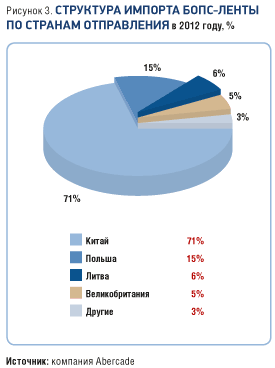 	Вносът на БОПС-ленти през 2012г. е 2,3 хиляди тона, което е 34.8% по-малко от 2011г. Основният вносител е Китай, чийто дял от общия вноса в страната е 70.8%. Нужно е да се отбележи, че Митническия Съюз не смята за вноса, стока внесена от Беларус.	В периода 2015-2018г. има възможност за незначителен ръст на пазара, в резултат на увеличаването на производствената мощност на фабрика „Комус-упаковка”. Има малка вероятност нови предприятия да навлязат в пазара.Пазар на термосвиващо се фолио	Общото производство на термосвиващо се фолио през 2012г. е 121,2 хиляди тона, което отбелязва 10.2% ръст. Това се дължи на подобрение в продажбите на фирми, които използват термосвиващо се фолио. Характерна особеност на пазара е постепенния преход към многопластово термосвиващо се фолио, което притежава много преимущества над еднопластовото. През 2012г. многопластовото фолио съставя повече от 41% от обема на пазара. 	През 2010г. вносът на термосвиващо се фолио се увеличава с 31.5%, достигайки 11 хиляди тона, а през 2012г. достига до 19,2 хиляди тона, 55.9% ръст. Въпреки това, трябва да се отбележи, че вносът е само 13.3% от целия пазар. Като цяло, руското производство има възможност да задоволи потребностите на руския пазар. Основните вносители в руския пазар са от Китай, Германия и Израел. 	През 2014-2015г. се очаква обемът на пазара за термосвиващо се фолио да се стабилизира на ниво 125-130 хиляди тона.Източник: списание „Russian Food and Drinks” брой 139